Конструкт развлечения для детей средней группы с использованием коммуникативных игрДворецких Е.А. –воспитательпервой квалификационной категории МДОУ – детский сад «Звездочка»Возрастная группа: средняяТема: «Цветочная полянка»Задачи:- Формировать коммуникативные способности.- Способствовать возникновению у детей игрового опыта посредством объединения отдельных действий в единую сюжетную линию.-Закрепить умение самостоятельно выбирать роль и подбирать атрибуты.- Закрепить умение взаимодействовать в сюжетах с действующими лицами. -Воспитывать доброжелательное отношение, умение взаимодействовать друг с другом во время игры.Этапы(последовательность) деятельностиЭтапы(последовательность) деятельностиСодержание  деятельностиСодержание  деятельностиДействия, деятельность педагогаДействия, деятельность детей, выполнение которых приведет к достижению запланированных результатовДействия, деятельность детей, выполнение которых приведет к достижению запланированных результатовПланируемый результатПланируемый результатОрганизационныйОрганизационный- Ребята, сегодня к нам пришли гости, давайте с ними познакомимся.. (один из детей, представляет всех детей)Мы пришли поиграть,Себя людям показать.Вот какие мы смешные,Вот какие мы большие.Посмотрите, не скучайте,С нами в игры поиграйте.(дети говорят слова по очереди).- Ребята, сегодня к нам пришли гости, давайте с ними познакомимся.. (один из детей, представляет всех детей)Мы пришли поиграть,Себя людям показать.Вот какие мы смешные,Вот какие мы большие.Посмотрите, не скучайте,С нами в игры поиграйте.(дети говорят слова по очереди).Приветствует  гостей, создает эмоциональный настрой.Приветствуют гостей. Говорят слова по очереди.Приветствуют гостей. Говорят слова по очереди.Создание хорошегонастроения.Создание хорошегонастроения.МотивационныйМотивационный- Ребята, Цветочной феи передала вам подарки.Как вы думаете, почему она решила вам сделать подарки? (потому, что мы все лето ухаживали за цветами).- Да, вы просто молодцы.- Скажу вам по секрету, один подарок Цветочная фея спрятала в комнатные растения, за которыми вы любите ухаживать.- Хотите посмотреть? (да).- Тогда пойдем и поищем? (дети ищут, показывают воспитателю).- Это цветы, но что с ними? (они завяли).- Вы расстроились? (да). Вы хотели бы, что бы эти цветы распустили опять свои лепестки? (да).- Не расстраивайтесь, у меня есть волшебная полянка. Вот она.  Выбирайте цветы и кладите их на полянку. (дети выбирают по два цветочка и кладут на поле, цветы распускают лепестки).  - Распустились цветыНебывалой красоты.У кого в цветке пчела? (ответ детей)Фея вам венок сплела. (восп. достает два цветочных венка из сундучка)На лужок мы пойдемХоровод наш заведем.- Ребята, Цветочной феи передала вам подарки.Как вы думаете, почему она решила вам сделать подарки? (потому, что мы все лето ухаживали за цветами).- Да, вы просто молодцы.- Скажу вам по секрету, один подарок Цветочная фея спрятала в комнатные растения, за которыми вы любите ухаживать.- Хотите посмотреть? (да).- Тогда пойдем и поищем? (дети ищут, показывают воспитателю).- Это цветы, но что с ними? (они завяли).- Вы расстроились? (да). Вы хотели бы, что бы эти цветы распустили опять свои лепестки? (да).- Не расстраивайтесь, у меня есть волшебная полянка. Вот она.  Выбирайте цветы и кладите их на полянку. (дети выбирают по два цветочка и кладут на поле, цветы распускают лепестки).  - Распустились цветыНебывалой красоты.У кого в цветке пчела? (ответ детей)Фея вам венок сплела. (восп. достает два цветочных венка из сундучка)На лужок мы пойдемХоровод наш заведем.Вовлекает детей к обсуждениям. Мотивирует  на совместную деятельность. Выражают собственные суждения.Проявляют желание помочь цветам распустить свои лепестки.Участвуют в экспериментирование «Распустившийся цветок» Выражают собственные суждения.Проявляют желание помочь цветам распустить свои лепестки.Участвуют в экспериментирование «Распустившийся цветок» Проявлениеинтереса кпредстоящейдеятельности.Способность эмоционально сопереживать.Проявлениеинтереса кпредстоящейдеятельности.Способность эмоционально сопереживать.Исполнительский.Исполнительский.(дети заводят хоровод)1. Хоровод «На лугу» (идут по кругу)Вместе с другом мы идем, Не спешим, не отстаем. Вот выходим мы на луг (останавливаются) 
Тысяча цветов вокруг!Раз цветок, два - цветок, (показывают на цветы)
А потом сплетем венок.А кому в венке ходить?
А кому его носить? (ведущие выбирают и надевают венок, тому кого выбрали)
Вадиму и Алине в том венке ходить,
Значит Вадиму и Алине, и водить. (игра проводиться 3 раза).(дети заводят хоровод)1. Хоровод «На лугу» (идут по кругу)Вместе с другом мы идем, Не спешим, не отстаем. Вот выходим мы на луг (останавливаются) 
Тысяча цветов вокруг!Раз цветок, два - цветок, (показывают на цветы)
А потом сплетем венок.А кому в венке ходить?
А кому его носить? (ведущие выбирают и надевают венок, тому кого выбрали)
Вадиму и Алине в том венке ходить,
Значит Вадиму и Алине, и водить. (игра проводиться 3 раза).Приглашает детей к совместной игре. Помогает при проговаривание текста.Дети подходят к цветочной полянке, на которой бумажные цветы.  Дети проговаривают текст хороводной игры.Самостоятельно делают выбор, кому одеть венок. Дети подходят к цветочной полянке, на которой бумажные цветы.  Дети проговаривают текст хороводной игры.Самостоятельно делают выбор, кому одеть венок. Умение четко проговаривать текст игры. Делать самостоятельно выбор. Умение взаимодействовать друг с другом во время игрыУмение четко проговаривать текст игры. Делать самостоятельно выбор. Умение взаимодействовать друг с другом во время игрыИсполнительский.Исполнительский.2. Театрализация «Цветочный теремок»Восп: - Все веночки поносили? (да). Тогда уберем их обратно в сундучок (открывает сундучок, собирается положить туда веночки и удивляется)Восп: - Ой, смотрите ребята, (показывает содержимое сундучка). Здесь лежат шапочки-цветочки. Вы хотите их надеть? (да) Тогда выбирайте и надевайте. (дети выбираю и надевают шапочки-цветочки).Восп: - Какие вы красивые. Смотрите тут и цветочный теремок. (обращает внимание детей на домик, украшенный цветами)  Может в сказку поиграем? (да)Восп: - Тогда рассаживайтесь.(дети садятся на стульчики) Восп: - Сказка начинается. Восп: - Стоит в поле теремок,Он не низок, не высок.Роза и Одуванчик: - Ах, какой тут теремок?Кто в теремочке живет?Никого?Будем здесь теперь мы жить.Мак и Фиалка: - Ах, какой тут теремок?Кто в теремочке живет?Роза и Одуванчик: - Я красавица роза, я пушистый одуванчик, а вы кто?Мак и Фиалка:- Я красный мак, я умница фиалка? Пустите нас к себе жить?Роза и Одуванчик:- Заходите. Собрались цвета вокруг,Я твой друг, и ты мой друг. Крепко за руки возьмемся И друг другу улыбнемся.Ромашка и колокольчик: - Ах, какой тут теремок?Кто в теремочке живет?Роза, Одуванчик, Мак и Фиалка (представляются) а вы кто?Ромашка и колокольчик: Я ромашка белая рубашка, я звонкий колокольчик. Пустите нас к себе жить?Роза, Одуванчик, Мак и Фиалка: Заходите. Собрались цвета вокруг,Я твой друг, и ты мой друг. Крепко за руки возьмемся И друг другу улыбнемся.Пчелка: - А, это, что за теремок? Кто же, кто же там живет?(дети по очереди представляются)Цветы: А ты кто?Пчелка: - О, какие чудеса!
Я – красавица пчела! Работяща и умна.
Утром рано я встаю, чищу крылышки, жужжу!
От цветочка тут и там сладкий соберу нектар.Пчелка: Пустите меня к себе жить?Цветы:(говорят вмести) -Заходи.Пчелка:- В круг друзей, я позовуИ цветы вам подарю.Ты букет в руках держи,Другу комплимент скажи.2. Театрализация «Цветочный теремок»Восп: - Все веночки поносили? (да). Тогда уберем их обратно в сундучок (открывает сундучок, собирается положить туда веночки и удивляется)Восп: - Ой, смотрите ребята, (показывает содержимое сундучка). Здесь лежат шапочки-цветочки. Вы хотите их надеть? (да) Тогда выбирайте и надевайте. (дети выбираю и надевают шапочки-цветочки).Восп: - Какие вы красивые. Смотрите тут и цветочный теремок. (обращает внимание детей на домик, украшенный цветами)  Может в сказку поиграем? (да)Восп: - Тогда рассаживайтесь.(дети садятся на стульчики) Восп: - Сказка начинается. Восп: - Стоит в поле теремок,Он не низок, не высок.Роза и Одуванчик: - Ах, какой тут теремок?Кто в теремочке живет?Никого?Будем здесь теперь мы жить.Мак и Фиалка: - Ах, какой тут теремок?Кто в теремочке живет?Роза и Одуванчик: - Я красавица роза, я пушистый одуванчик, а вы кто?Мак и Фиалка:- Я красный мак, я умница фиалка? Пустите нас к себе жить?Роза и Одуванчик:- Заходите. Собрались цвета вокруг,Я твой друг, и ты мой друг. Крепко за руки возьмемся И друг другу улыбнемся.Ромашка и колокольчик: - Ах, какой тут теремок?Кто в теремочке живет?Роза, Одуванчик, Мак и Фиалка (представляются) а вы кто?Ромашка и колокольчик: Я ромашка белая рубашка, я звонкий колокольчик. Пустите нас к себе жить?Роза, Одуванчик, Мак и Фиалка: Заходите. Собрались цвета вокруг,Я твой друг, и ты мой друг. Крепко за руки возьмемся И друг другу улыбнемся.Пчелка: - А, это, что за теремок? Кто же, кто же там живет?(дети по очереди представляются)Цветы: А ты кто?Пчелка: - О, какие чудеса!
Я – красавица пчела! Работяща и умна.
Утром рано я встаю, чищу крылышки, жужжу!
От цветочка тут и там сладкий соберу нектар.Пчелка: Пустите меня к себе жить?Цветы:(говорят вмести) -Заходи.Пчелка:- В круг друзей, я позовуИ цветы вам подарю.Ты букет в руках держи,Другу комплимент скажи.Мотивирует на самостоятельную игровую деятельность. Предлагает самостоятельно выбрать роль и атрибуты.Наблюдает за деятельностью детей, помогает, но не вмешивается в ход импровизации. Проявляют желание и интерес к игре.Выбирают самостоятельно роль и атрибуты для игры. (шапочки-цветы). Взаимодействуют во время импровизации друг с другом. Проявляют желание и интерес к игре.Выбирают самостоятельно роль и атрибуты для игры. (шапочки-цветы). Взаимодействуют во время импровизации друг с другом. Умение самостоятельно выбирать роль и подбирать атрибуты. Умение взаимодействовать в сюжетах с действующими лицами.Умение самостоятельно выбирать роль и подбирать атрибуты. Умение взаимодействовать в сюжетах с действующими лицами.Исполнительский.Исполнительский.3. Коммуникативная игра «Комплимент»(Дети по кругу передают букет, тот, кто передает, делает соседу комплимент, сосед берет букет, благодарит за комплимент, при этом в знак благодарности дарит один цветок тому, кто сделал комплимент, а букет передает дальше и говорит комплимент и т.д. Примерные слова: веселый, красивый, добрый, умный, сильный, храбрый, смелый) 3. Коммуникативная игра «Комплимент»(Дети по кругу передают букет, тот, кто передает, делает соседу комплимент, сосед берет букет, благодарит за комплимент, при этом в знак благодарности дарит один цветок тому, кто сделал комплимент, а букет передает дальше и говорит комплимент и т.д. Примерные слова: веселый, красивый, добрый, умный, сильный, храбрый, смелый) Участвует в игре, как дети, наблюдает, при затруднение детей сделать комплимент, помогает.Принимают игровую ситуацию, контролируют свои действия. Делают комплименты друг другу, благодарят за комплименты.Принимают игровую ситуацию, контролируют свои действия. Делают комплименты друг другу, благодарят за комплименты.Умение делать друг другу комплименты и благодарить.Умение доброжелательно взаимодействовать друг с другом во время игрыУмение делать друг другу комплименты и благодарить.Умение доброжелательно взаимодействовать друг с другом во время игрыКонтрольный. Рефлексивный.Контрольный. Рефлексивный.Игра «Да-да-да», «нет-нет-нет»(восп. задает вопросы, дети хором отвечают)- Будем мы цветы любить? (да-да-да)-Вам понравилась играть? (да-да-да)-Будем крепко мы дружить? (да-да-да)-Нашей дружбой дорожить? (да-да-да)-Друга нужно разозлить? (нет-нет-нет)-А улыбку подарить? (да-да-да)-А гостям цветы дарить? (да-да-да)(дети дарят пакетики с семенами цветов, которые они собрали и упаковали сами и цветочные брошки, которые они сделали с родителями)Игра «Да-да-да», «нет-нет-нет»(восп. задает вопросы, дети хором отвечают)- Будем мы цветы любить? (да-да-да)-Вам понравилась играть? (да-да-да)-Будем крепко мы дружить? (да-да-да)-Нашей дружбой дорожить? (да-да-да)-Друга нужно разозлить? (нет-нет-нет)-А улыбку подарить? (да-да-да)-А гостям цветы дарить? (да-да-да)(дети дарят пакетики с семенами цветов, которые они собрали и упаковали сами и цветочные брошки, которые они сделали с родителями)Проводит игру «Да-да-да», «нет-нет-нет», при этом узнает у детей о проведенной деятельности.Дети отвечают на вопросы и выражают свои чувства.Дети отвечают на вопросы и выражают свои чувства.Умение оценивать результат своей деятельности, выражать чувства. Умение оценивать результат своей деятельности, выражать чувства. Подарок от Цветочной феиПодарок от Цветочной феиВолшебное полеВолшебное полеВолшебное полеХоровод «На лугу»Хоровод «На лугу»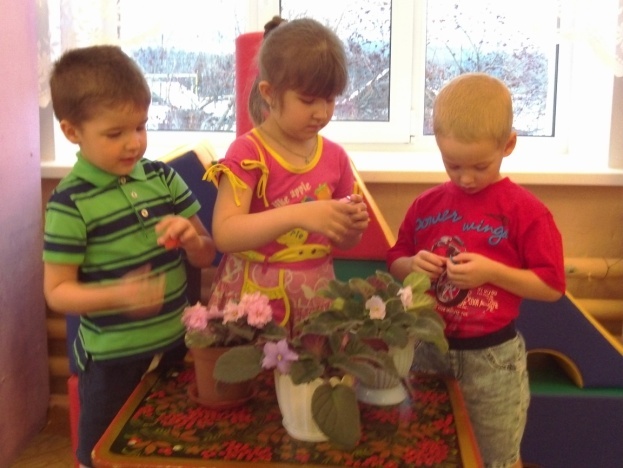 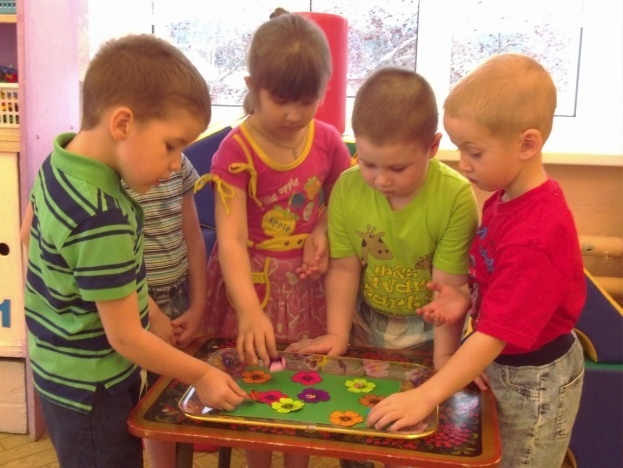 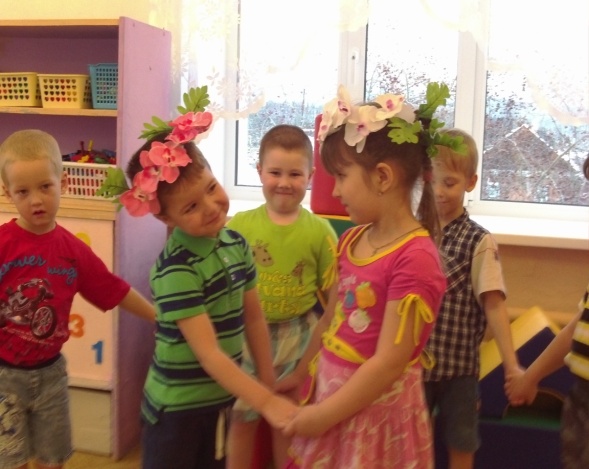 Театрализация «Цветочный теремок»Театрализация «Цветочный теремок» Коммуникативная игра «Комплимент» Коммуникативная игра «Комплимент» Коммуникативная игра «Комплимент»Игра «Да-да-да», «нет-нет-нет»Игра «Да-да-да», «нет-нет-нет»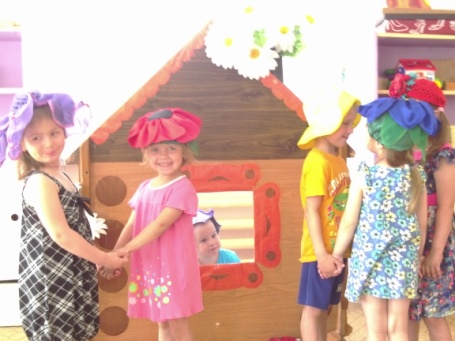 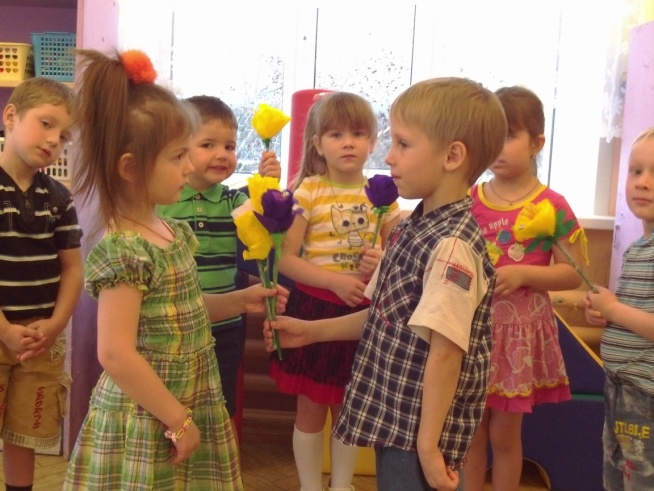 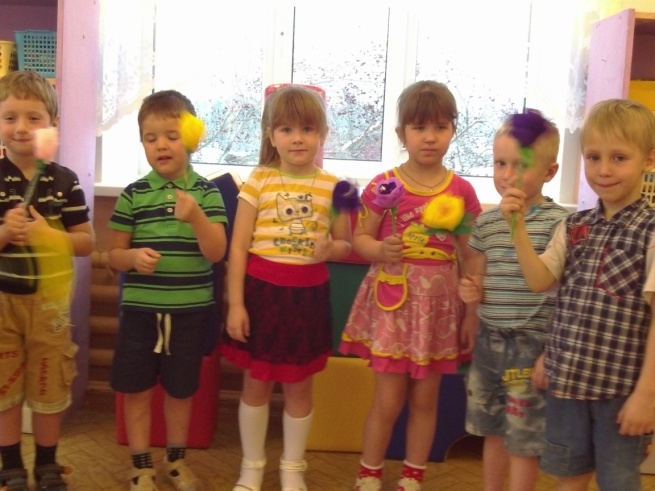 Подарки для гостейПодарки для гостей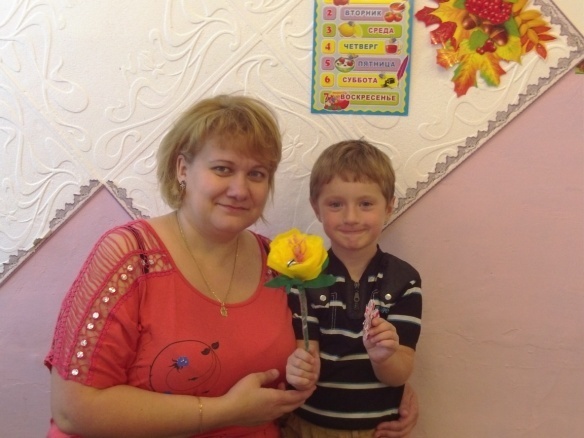 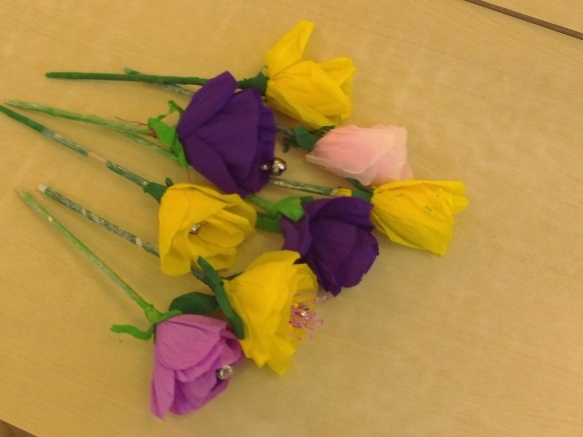 